P e r s b e r i c h t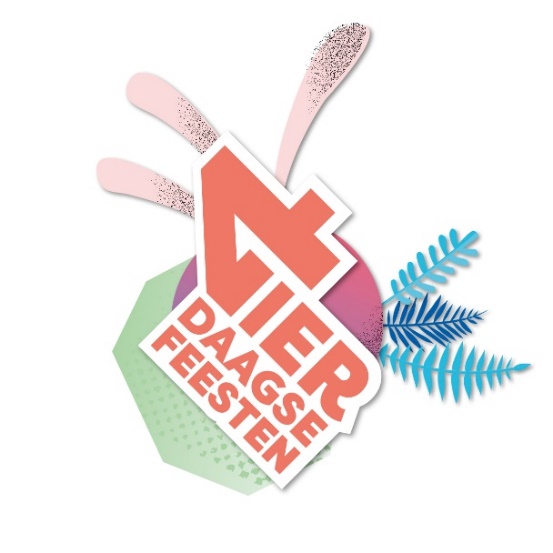 Nijmegen, 20 juli 2023Verbroedering op Vierdaagsefeesten: “Echte stappers lopen niet en echte lopers stappen niet”Op Roze Woensdag laten we zien hoe iedereen zichzelf mag zijn in alle diversiteit en verscheidenheid. Dat was niet alleen voelbaar onder het publiek, maar ook op de podia. Een zingende burgemeester en artiesten als Frans Bauer, Paul Elstak en Joost van Bellen droegen bij aan verbroedering op een gezellig drukke avond in de stad. Waar Nijmeegs burgemeester Bruls tijdens de opening van de Vierdaagsefeesten nog aangaf dat hij beslist niet zou gaan zingen, was het gisteravond toch zo ver: samen met NEC-directeur Wilco van Schaik, ondernemer Marcel Boekhoorn en model Janneke Scherpenhuyzen betrad hij het podium van Faberplein. Het viertal werd als echte artiesten onthaald en hun hit ‘De mooiste van het jaar’, op de melodie van I'm Gonna Be (500 Miles) van de ProClaimers, werd massaal meegezongen. Het refrein “Echte stappers lopen niet en echte lopers stappen niet” verwijst naar de saamhorigheid tussen de Vierdaagsefeesten en De 4Daagse. Joris Bouwmeister, directeur-bestuurder Vierdaagsefeesten: “Het optreden was een mooie verrassing en achteraf eigenlijk heel toepasselijk om juist vandaag dit lied ten gehore te brengen, omdat op Roze Woensdag de wandelmars door de stad trekt en beide evenementen echt samenkomen. Een aanstekelijk refrein, maar of de tekst ook klopt? Al stappend kun je minstens zoveel stappen afleggen als lopend!” Vorig jaar heeft Vierdaagsefeesten bij aanvang van de week de feestgangers opgeroepen om bij te houden hoeveel stappen je aflegt als je zeven dagen gaat stappen op de Feesten. Topscoorder Suzanne uit Nijmegen kon toen bewijzen al feestend 274.672 stappen te hebben afgelegd, zo’n 178 kilometer. Dat is meer dan 4 dagen de 40 kilometer lopen van De 4Daagse. Op de tweede plaats eindigde Irma uit Helmond, met 271.542 stappen liep zij ook De 4Daagse, die vorig jaar 3 dagen duurde, en was zij alle zeven dagen op de Vierdaagsfeesten. Irma is overigens afgelopen maandag getrouwd, omdat zij haar inmiddels man ontmoette tijdens de Vierdaagsefeesten, toen zij zeven jaar geleden op maandag na het startbewijs ophalen naar het Koningsplein ging. Samen lopen zij dit jaar De 4Daagse en zijn ze van plan elke dag te gaan feesten, dus ze kunnen zomaar topscoorder worden van de oproep die ook dit jaar is gedaan. De spelregels voor ‘Stappen tijdens het stappen’ zijn terug te lezen op Vierdaagsefeesten.nl.Ook Frans Bauer (Matrixx Live aan de Kade), Paul Elstak (Matrixx at the Park), John de Bever (Molenstraat) en Joost van Bellen (Park Kronenburg) verzamelden veel fans. Het was druk in de stad maar er was een goede spreiding, ook bij podia met minder bekende namen werd volop genoten in een uitstekende sfeer. EINDE PERSBERICHT
De bijgevoegde afbeeldingen zijn rechtenvrij te gebruiken. Naamsvermelding fotograaf is verplicht.
Noot voor de redactie:Vierdaagsefeesten worden georganiseerd door Stichting Vierdaagsefeesten Nijmegen: Van Schaeck Mathonsingel 12, 6512 AR Nijmegen, tel. 024-3233163. Voor meer informatie kunt u contact opnemen met Marlijn Hoefnagel, Marketing- en programmamanager, via m.hoefnagel@vierdaagsefeesten.nl of 06-21610755.De bijgevoegde afbeelding is rechtenvrij te gebruiken. Naamsvermelding fotograaf is verplicht wanneer dit vermeld wordt in de bestandsnaam. Meer fotomateriaal vindt u hier: https://www.vierdaagsefeesten.nl/pers Meer informatie over Vierdaagsefeesten op www.vierdaagsefeesten.nl of via info@vierdaagsefeesten.nl, social media: www.facebook.com/vierdaagsefeesten, www.twitter.com/vierdaagsefeest en www.instagram.com/vierdaagsefeesten Vierdaagsefeesten, het 7 dagen durende publieksevenement met 1,6 miljoen bezoekers in de binnenstad van Nijmegen, wordt georganiseerd door Stichting Vierdaagsefeesten. De 4Daagse wandelmarsen worden georganiseerd door Stichting DE 4Daagse. Dit persbericht is afkomstig van Stichting Vierdaagsefeesten.